Uniwersytet WarszawskiWydział Nauk Ekonomicznych Weryfikacja zależności określanej prawem Okuna dla Polski, Niemiec i Stanów ZjednoczonychPraca zaliczeniowana ćwiczenia z Makroekonomii I prowadzone przez ……………… .Warszawa, maj 2017StreszczeniePraca dotyczy/obejmuje/podejmuje …tekst wyjustowany, napisany kursywą, czcionką Times New Roman 12 bez tabulacji, zawierający nie więcej niż 800 znaków ze spacjami. Nie podawać celu ani tematu pracy. Streszczenie powinno obejmować tematykę dalszej części pracy. Streszczenie ≠ wstęp do pracy!>SPIS TREŚCI<liczba i struktura podtytułów służy tylko jako przykład, a zakres analizowanych tematów nie jest listą zamkniętą, nie należy się ograniczać wyłącznie do nich>WSTĘPKażdy akapit tekstu pracy zaczynać od tabulacji równej . Rozdziały pisać wielkimi literami według spisu treści pracy od lewego marginesu. Rozdziały te rozpoczynać od nowej strony. Można - dla poprawienia elegancji tekstu pracy - stosować środkowanie tytułów rozdziałów numerowanych rzymskimi literami. Praca powinna mieć wszystkie marginesy równe . Czcionka w pracy: Times New Roman, wielkość 12 pkt. To samo dotyczy czcionki rozdziałów i podrozdziałów pracy.We wstępie podajemy motywy powstania pracy, jej cel, np. „celem niniejszej pracy jest analiza zależności określanej mianem prawa Okuna. Analiza dokonana została dla trzech krajów: Polski, Niemiec i Stanów Zjednoczonych. …”; następnie możemy nawiązać do motywacji badania tej zależności/dlaczego to zagadnienie jest ciekawe. Na końcu można przedstawić strukturę pracy, np.. „W rozdziale 1 przedstawiono teoretyczne podstawy badanego zjawiska. W rozdziale 2 zaprezentowano ….. wskazując na…... W rozdziale 3 zaprezentowano główne wyniki …... Przy analizie wyników szczególna uwaga została poświęcona …..”<Rysunki>W zakresie rysunków przewidziano (dla ujednolicenia i uproszczenia całości pracy) jednakowy sposób notacji, przyjmując, że rysunkiem jest wykres, schemat i graficzny obraz. Kolejność numeracji rysunków - podobnie jak tabel: od „1” do „n” w całej pracy, rozpoczynając od skrótu „Rys.”, spacja i numer z kropką (liczebnik porządkowy. Dopuszcza się dwojaki sposób opisywania rysunków (przykłady na rysunkach 1, 2 i 3):nad rysunkiem, wtedy opis rysunku wygląda podobnie jak opis tabeli (bez kropki na końcu, bo to nadtytuł)pod rysunkiem, wtedy na końcu opisu stawia się kropkę, bo to zdanie. W tym przypadku można też do opisu wprowadzać informacje dodatkowe, interpretujące dany rysunek.Rys. 1. Położenie Polski na tle sąsiednich krajów Europy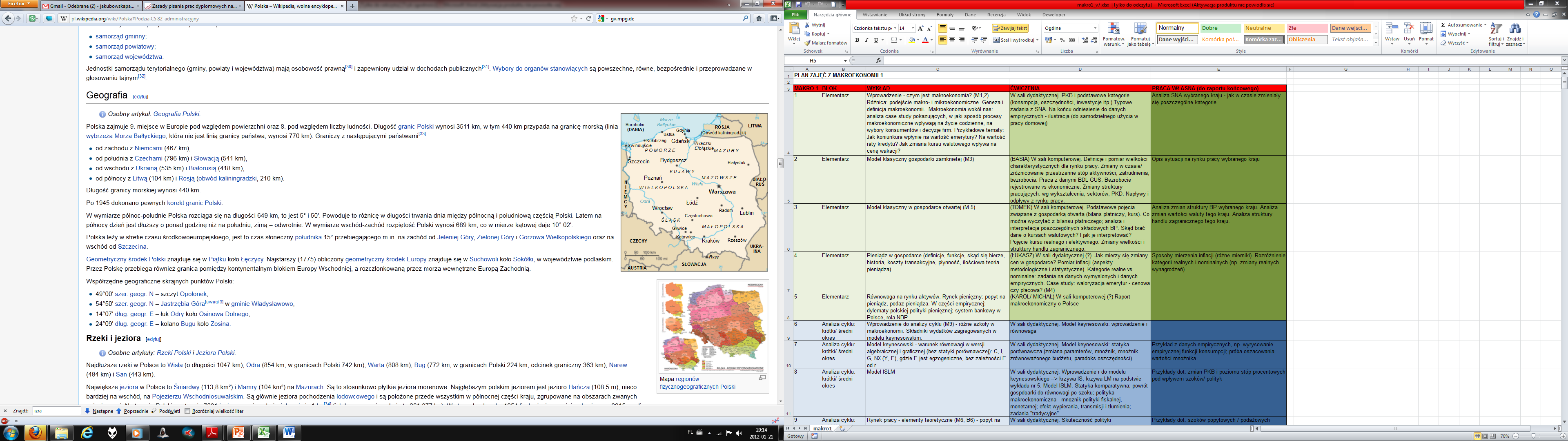 Źródło: Opracowanie własne na podstawie: M. Yanki-Yank „Obrazy rozwojowe firm w koncepcji wirtualnej”, Wydawnictwo Y, Tokyo 2005, s. 213.Źródło: Opracowanie własne na podstawie: M. Yanki-Yank „Obrazy rozwojowe firm w koncepcji wirtualnej”, Wydawnictwo Y, Tokyo 2005, s. 213.Rys. 1. Położenie Polski na tle sąsiednich krajów Europy.Rys. 2. Wykres zmian parametru osi pionowej w latach 2000-2004Źródło: Opracowanie własne na podstawie: J. Nowak „Zmienność parametrów jakościowych wirtualnego banku komercyjnego w latach 2000-, PWN, Warszawa 2005, s. 23.Rys. 2. Wykres zmian parametru osi pionowej w latach 2000-2004. Oznaczenia: jm. - jednostka miary.Źródło: Opracowanie własne na podstawie: J. Nowak „Zmienność parametrów jakościowych wirtualnego banku komercyjnego w latach 2000-, PWN, Warszawa 2005, s. 23.Przy rysunkach też warto skorzystać z układu zastosowania akapitu pojedynczego. Wtedy w pracy wszystkie wstawki źródłowe typu tabela czy rysunek będą bardziej zwarte i elegancko wyróżniać od tekstu pracy.<Tabele>Tabele posiadają charakterystyczne elementy, odróżniające je od tablic np. nagłówek, który dla odróżnienia od pozostałej części tabeli powinien być wytłuszczony i wyśrodkowany. Opis tabeli (nad tabelą) powinien zaczynać się od słowa „Tabela” i po spacji numer liczebnika porządkowego (wszystkie tabele w tekście pracy powinny być numerowane sekwencyjnie, kolejnymi numerami od 1.). W opisie tabeli powinno się podawać identyfikację tabeli (jako określonego zasobu informacji źródłowej) wiążącego poszczególne opisy z nagłówka tabeli, z uwzględnieniem umiejscowienia tych danych w przestrzeni i w czasie. Dłuższe teksty opisu powinny być zawijane z odsłonięciem słowa i numeru tabeli. Najkorzystniej jest stosować pojedynczy akapit w zakresie opisu, tabeli i źródła, co pozwała na łatwe dostosowanie wymaganych odstępów. W tekście należy powoływać (przywoływać) określony numer tabeli (nie stosować zwrotów typu: poniżej, powyżej, w dalszej części). Wtedy łatwiej jest zagospodarowywać puste obszary stron i nie powodować dzielenia tabel (jeśli mieszczą się na stronie).  Tabela 1. Zestawienie podstawowych informacji na temat analizowanego kraju w roku 2011.Źródło: Opracowanie własne na podstawie: J. Kowalski „Parametry oceny firm w wybranych krajach europejskich”, PWN, Warszawa 2005, s. 234.W źródle należy pochylać słowo „Źródło:”, stosować czcionkę 10 pkt, dłuższe teksty zawijać z odsłonięciem słowa „Źródło:”.  Jeśli tabela różni się w jakikolwiek sposób od oryginalnej, to wygodnie jest pisać w źródle „Opracowanie własne na podstawie:”.<Listy wyliczane>Listy wyliczane stanowią wykazy opcji, które chcemy wyodrębnić jedne pod drugimi jako kolejne elementy. Listę poprzedza się znakiem dwukropka. Jeśli jest to lista utworzona na podstawie źródła, to należy je podać jako przypis dolny przed znakiem dwukropka. Dla ujednolicenia i poprawienia czytelności tekstu pracy wskazane jest, aby:listy poprzedzać myślnikiem i rozpoczynać od lewego marginesuna końcu elementów wyliczanych można nie stawiać żadnego znaku (zalecane), przecinek lub średnik. Jednak na końcu ostatniego elementu wyliczanego powinna być kropkakażdy element wyliczany powinien być spójny zdaniowo z początkiem tekstu rozpoczynającego listę (jakby był niezależny od pozostałych).Dla zachowania elegancji listy zaleca się stosowanie automatycznego układu tworzenia listy (wykorzystując opcję Format/Punktory i numeracja).Numerowanie listy wyliczanej stosuje się w zasadzie w przypadku:ważności zachowania kolejności elementów wyliczanychpowoływania się w tekście na określony numer elementu wyliczanego.ROZDZIAŁ IPrawo Okuna – podstawy teoretyczne Każdy rozdział zaczyna się na nowej stronie. Tekst tego rozdziału jako akapitu rozpoczynać od tabulacji równej , wyjustować (wyrównanie między prawym a lewym marginesem), zachowując odległość między wierszami 1,5 wiersza.Następny akapit ...Między tytułem ROZDZIAŁ I a jego treścią zachować odległość 1 wiersza, natomiast między tą treścią a dalszą treścią rozdziału odległość 1,5 wiersza (jak wyżej). Podobnie, podrozdziały numerować literami arabskimi, jako podrozdziały danego rozdziału np. 1.1. dla ROZDZIAŁU I, zachowując odległości między tekstem powyżej i poniżej podrozdziału równe 1,5 wiersza. Nie stosować automatycznej numeracji rozdziałów ani podrozdziałów.1.1. Prawo Okuna jako zależność między produkcją a bezrobociemRozpoczynać - jako akapit - od tabulacji równej , po 1,5 wiersza odstępie od podtytułu tego rozdziału, justować tekst.1.2. Następny podtytuł na tym samym poziomie i jego treść.ROZDZIAŁ IICharakterystyka krajów wybranych do analizyRozpoczynać - jako akapit - od tabulacji równej , po 1,5 wiersza odstępie od podtytułu tego rozdziału, justować tekst.ZAKOŃCZENIEKrótkie posumowanie raportu, przypomnienie celu przygotowanego opracowania. Przedstawienie głównych wniosków dotyczących dokonanej analizy. Wskazanie innych ciekawych zagadnień wartych analizy (czy jest coś co zwróciło uwagę i warto byłoby przeanalizować to w przyszłości), itp.BIBLIOGRAFIANazwisko i pierwsza litera autora, nazwa dzieła, wydawnictwo, miejscowość i rok. Można podzielić bibliografię na podrozdziały np. Książki, Czasopisma, Akty prawne, Materiały konferencyjne, Strony internetowe - gdy jest to uzasadnione ich dużą ilością w poszczególnych grupach rodzajowychNastępna pozycja bibliografii - odstęp 1 wiersza. Poszczególne wydzielone podrozdziały bibliografii traktować podobnie jak podrozdziały w pracy - zachowując odstępy między tytułem podrozdziału a tekstem wykazu 1,5 wierszaExpert D. J., AnExcellentBook on Intetnational Trade Models, WorldwideKnown Publisher, Somewhere, 2009ZESTAWIENIE SPISÓWWykaz skrótów <tych użytych w pracy>		Spis tabel <tych znajdujących się w pracy>Spis rysunków <tych znajdujących się w pracy>Spis załącznikówZAŁĄCZNIKIZałącznik 1. Tabela zbiorcza zestawienia danych charakteryzujących...............................................Załącznik 2. Tabela zbiorcza zestawienia danych charakteryzujących …...................................Anna NowakowskaPiotr NowakJan KowalskiNr albumu: 123456Nr albumu: 234567Nr albumu: 543210WSTĘP .................................................................................................................................(oprac. Anna Nowakowska)WSTĘP .................................................................................................................................(oprac. Anna Nowakowska)4ROZDZIAŁ I. Prawo Okuna – podstawy teoretyczne (oprac. Anna Nowakowska)ROZDZIAŁ I. Prawo Okuna – podstawy teoretyczne (oprac. Anna Nowakowska)61.1. Prawo Okuna jako zależność między produkcją a bezrobociem...................................1.1. Prawo Okuna jako zależność między produkcją a bezrobociem...................................71.2. Podejście empiryczne……………….….......................................................................1.2. Podejście empiryczne……………….….......................................................................81.3. ……………….…....................................................................... 1.3. ……………….…....................................................................... 9ROZDZIAŁ II. Charakterystyka krajów wybranych do analizy (oprac. Piotr Nowak)ROZDZIAŁ II. Charakterystyka krajów wybranych do analizy (oprac. Piotr Nowak)102.1. Poziom rozwoju gospodarczego.....................................................................2.1. Poziom rozwoju gospodarczego.....................................................................132.2. Stopa bezrobocia .....................................................................2.2. Stopa bezrobocia .....................................................................142.3.  …....................................................................... 2.3.  …....................................................................... 15ROZDZIAŁ III. Weryfikacja zależności określanej prawem Okuna (oprac. Piotr Nowak, Jan Kowalski, Anna Nowakowska)ROZDZIAŁ III. Weryfikacja zależności określanej prawem Okuna (oprac. Piotr Nowak, Jan Kowalski, Anna Nowakowska)162.1. Polska.....................................................................2.1. Polska.....................................................................162.2. Niemcy....................................................................2.2. Niemcy....................................................................172.3. Stany Zjednoczone …....................................................................... 2.3. Stany Zjednoczone …....................................................................... 18192.3. Analiza porównawcza ….......................................................................2020ZAKOŃCZENIE/PODSUMOWANIE/WNIOSKI……………….(oprac. Jan Kowalski)ZAKOŃCZENIE/PODSUMOWANIE/WNIOSKI……………….(oprac. Jan Kowalski)21BIBLIOGRAFIA ..................................................................................................................BIBLIOGRAFIA ..................................................................................................................22ZESTAWIENIE SPISÓW <opcjonalnie> ...........................................................................ZESTAWIENIE SPISÓW <opcjonalnie> ...........................................................................23ZAŁĄCZNIKI <opcjonalnie> .............................................................................................ZAŁĄCZNIKI <opcjonalnie> .............................................................................................24Lp.Kategoria informacjiInformacje1.Położenie geograficzne:Europa Środkowa, między Bałtykiem na północy a Karpatami i Sudetami na południu w dorzeczu Wisły i Odry; graniczy z:…,2.Podział administracyjny:3.Liczba ludności:4.Gęstość zaludnienia:5.Powierzchnia całkowita:6.Narodowości:7.Ustrój polityczny:demokracja parlamentarna8.Głowa państwa:9.Szef rządu:10.Waluta:Polski Złoty (PLN)11.System walutowy:12.Bank centralny:NBP13.Przynależność do ważniejszych organizacji międzynarodowych:OECD, UEGUS-Główny Urząd StatystycznyISO-International Standard Organisation (Międzynarodowa Organizacja Normalizacyjna)Tabela 1. Zestawienie wartości parametrów ...............................................................Nr stronyTabela 2. PKB Polski w latach……………….……………………............................45Rys. 1. Widok mapy Polski na tle mapy Europy .....................................................25Rys. 2. Wykres zmian liczby zatrudnionych w firmie X w latach 2000-2011 ........Załącznik  1. Tabela zbiorcza zestawienia danych charakteryzujących ...................12Załącznik  2. Tabela zbiorcza zestawienia danych charakteryzujących ...................25